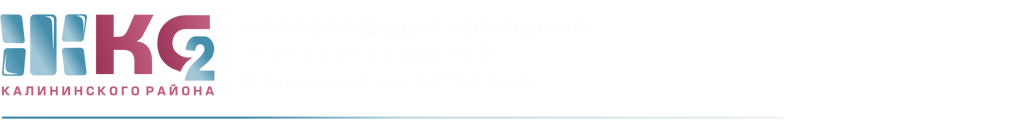 ОТЧЕТо деятельности АДС с 06.04.2020 по 10.04.2020г.ПодразделениеПоступило заявок от населенияПоступило заявок от населенияПоступило заявок от населенияПоступило заявок от населенияПоступило заявок от населенияПримечаниеПодразделениевсегона исполнениина исполненииотказывыполненоПримечаниеВнутренние заявки ЖКСВнутренние заявки ЖКСВнутренние заявки ЖКСВнутренние заявки ЖКСВнутренние заявки ЖКСВнутренние заявки ЖКСВнутренние заявки ЖКСЖКС226711616139из них:АДС7916151548из них:аварийные33---33электрики32161115платные14-1414-из них:Тех. Обслуживание ИПУ14-1414-ЖЭУ- 5206--14ЖЭУ- 64415--29ЖЭУ- 85324--29ЖЭУ- 232171113кровля43--1ГБДОУ5---5